Step 0	Intake + Interview  Filing Status, Dependency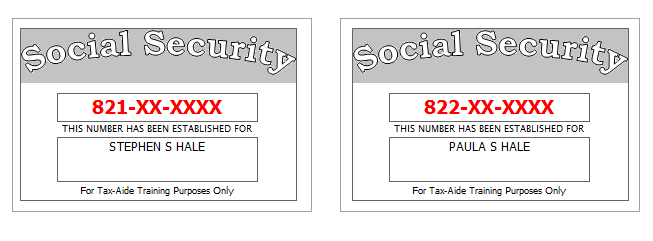 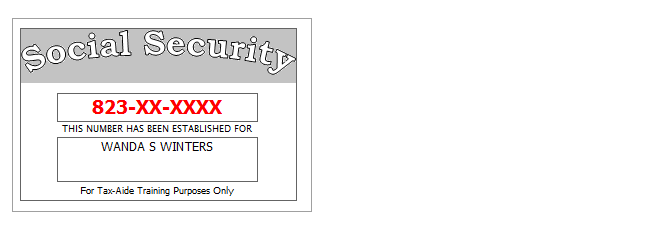 Stephen’s sister, Wanda Winters, is totally and permanently disabled and relies upon her brother for her support. She receives $250 per month in social security benefits.  She is covered by Medicare.Paula has less than 20/200 vision in both eyes. She provided a doctor’s statement.Reference: 4012 Tab A, B, CTool: IRS Interactive Tax Assistant (link on Preparer page)Tool: AARP Resource Tool for Counselors (Laminated Flow Chart)Tool: TP4F Qualifying Child/Qualifying Relative Flowchart Tool (link on Preparer page)Tool: Dependent Calculator (link on Preparer page)Step 1	Basic InformationUse the Filing Status from Step 0Use Intake Sheet and Social Security cardsExtra Interview information for New Jersey:All dependents have health insurance (as of the time the return is filed)The Hales want their contribution to the Gubernatorial Election Campaign Fund to be handled the same as their contribution to the Presidential Election Campaign Fund.Reference: 4012 K-3 to K-4Tool: NJ Municipality Code Lookup Tool (link on Preparer page)Tool: NJ 1040 Instructions – Municipality Code TableHint: For Profile, use Basic (No Profile)Hint: Use names from SS Cards (NOT Intake Sheet)Hint: A simple NJ return will be added after filling in the Federal Personal Information screen.  Answer only the subset of the NJ Basic questions askedHint: Do not go to the State Section and do anything until you are done with the Federal Section and Health Insurance sections.  Use the NJ Checklist to record things you will need to remember when doing the State Section later.Hint: You do not need to remember or record the NJ PINNJ: Fill in Basic Information section of NJ Checklist nowFederal Refund: 0		NJ Refund Amount: 0Step 2a	Prior Year Return – State Income Taxes paidAlthough they received a federal refund on last year’s return, they owed $203 to NJ (which they paid on time). The also owed $42 from their NJ return from three years ago, which they paid on 06-15-2015.Hint: Search for “STATE” and select “Go to Form Additional Paid State Tax now”Federal Refund: 0		NJ Refund Amount: 0Step 2b	Prior Year Return – Capital Loss CarryoverTheir prior year return (not prepared at your site) shows a long-term capital loss carryover of $12,454. There is no short-term capital loss carryover.Federal Refund: 0		NJ Refund Amount: 0Step 3	1099-R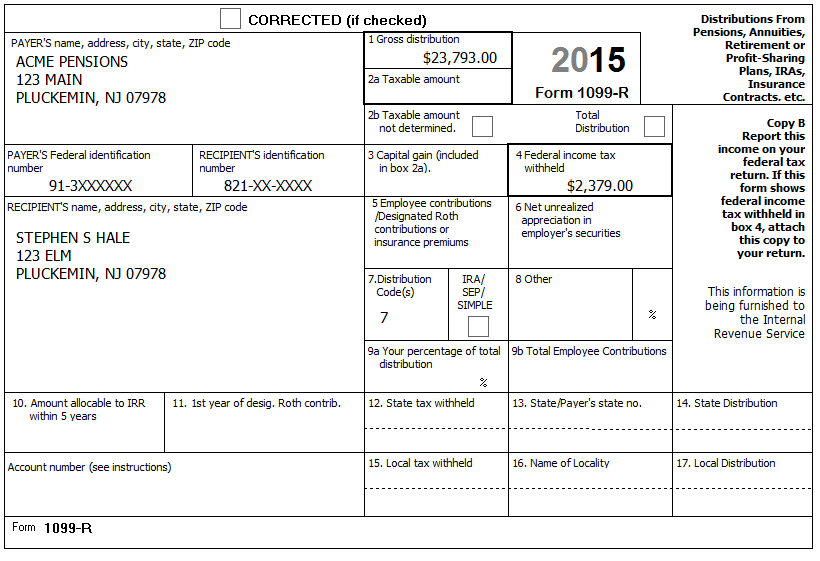 Federal Refund: 2,379		NJ Refund Amount: 0Step 4	CSA 1099-R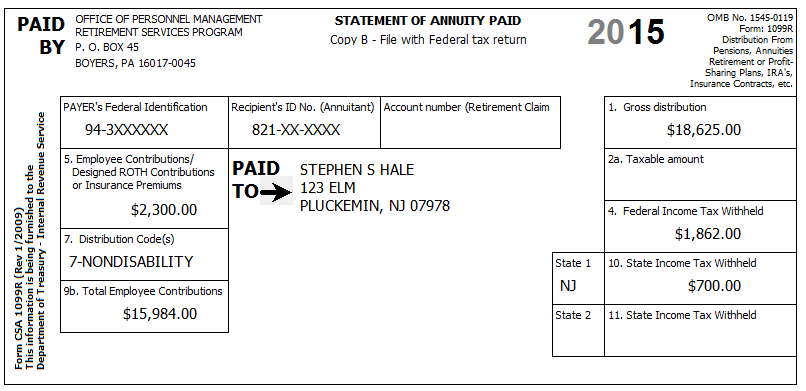 Stephen started receiving this pension on February 1, 2008. Paula is also covered by the plan.They confirm that the amount in Box 5 is for medical insurance.Tool: Annuity Calculator (link on Preparer page)Hint: Use the Annuity Calculator to figure out the entries for the TSO Simplified Method worksheetNJ: Add untaxed portion (Box 1 – Box 2a) to NJ Checklist (Adjustments to Line 19b)Step 4a	Form 1099-RFederal Refund: 3,073		NJ Refund Amount: 472Step 4b	Schedule A – Medical DeductionsBP: Enter the insurance costs on Sch A now (to avoid forgetting to do so later)Federal Refund: 3,073		NJ Refund Amount: 498Q: Why did NJ Refund go up?Step 5	1099-R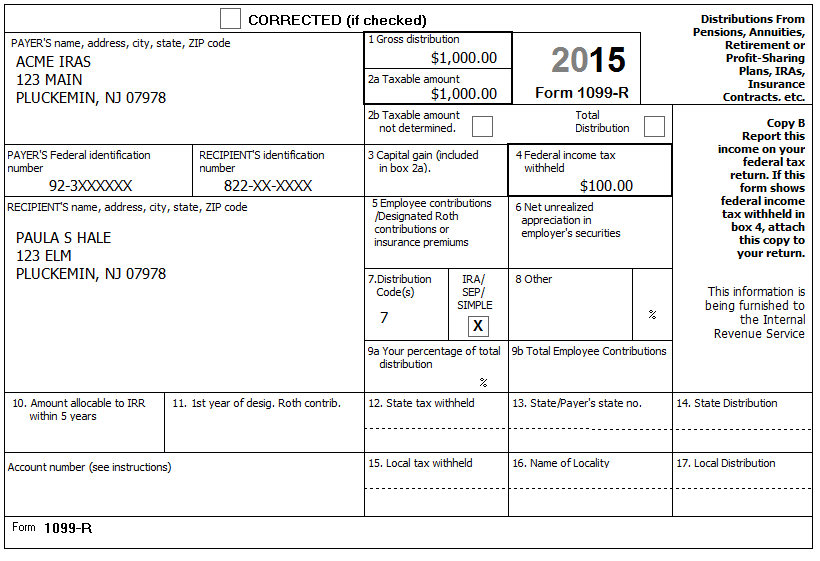 Federal Refund: 3,073		NJ Refund Amount: 483Q: Paula took this distribution in November – What would change if she had taken it in June?Q: Why didn’t the Federal Refund change?Step 6	SSA-1099 – Stephen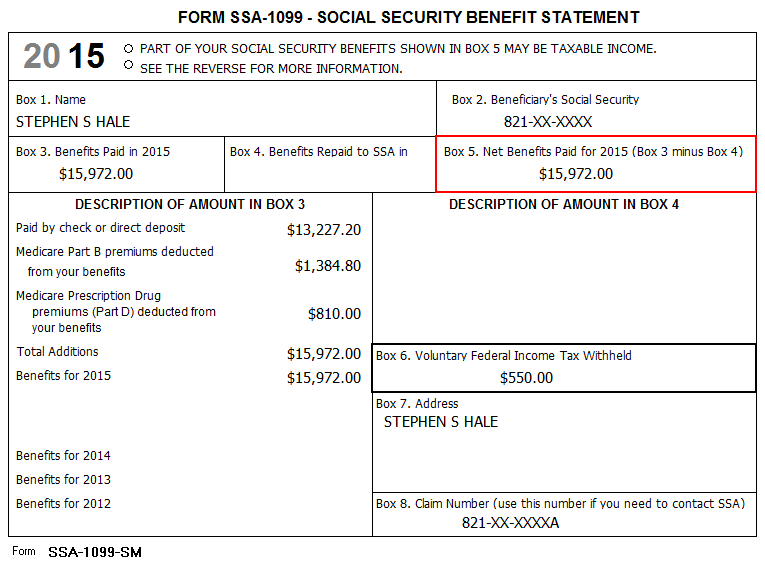 Federal Refund: 2,525		NJ Refund Amount: 514Q: Social Security is not taxable in NJ - Why did the NJ Refund change?Step 7	K-1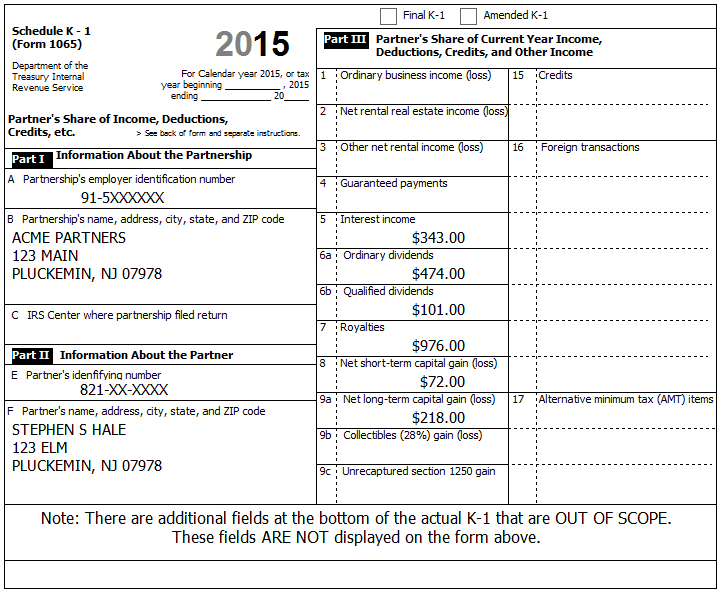 In addition to the above, Box 18a shows $31.00 of Tax Exempt Interest Income.  This amount is all from Tax-exempt Federal obligationsYou determine that a) This is a Passive Entity, b) All Investment is At-Risk, c) The entire investment has not been disposed, and d) This is not a PTPReference: 4012 D-53 to D-54xTWO Hint: Direct entry on Schedule K-1 (Other Income) Input screen is ok in TSO. (and Sch E will be created automatically, if necessary)Federal Refund: 2,037		NJ Refund Amount: 485Check: Fed 1040, line 8a=343; 8b=31; 9a=474; 9b=101Check: NJ-1040, line 15a=343; 15b=31; 16=474Step 8	Brokerage Statement Page 1 of 4 – 1099-INTInterest Detail (only summary 1099-INT reported to IRS)The Savings Bond interest was not used for any tax-exempt purpose.Note: There are three separate sub-steps (Screens) necessary to handle this documentStep 8a	Interest Income ScreenFederal Refund: 1,915		NJ Refund Amount: 483Check: Fed 1040, line 8a=974; 8b=31; 9a=474; 9b=101Check: NJ-1040, line 15a=468; 15b=537; 16=474Step 8b	Tax-Exempt / Schedule B Other Interest ScreenFederal Refund: 1,870		NJ Refund Amount: 480Q: The interest entered was tax-exempt federally - Why did the Federal Refund change?Check: Fed 1040, line 8a=974; 8b=369; 9a=474; 9b=101Check: NJ-1040, line 15a=657; 15b=686; 16=474Step 8c	Form 6251Hint: 1099-INT, Line 9 goes on Form 6251 (Line “Interest from specified private activity bonds exempt from the regular tax”) in TSO (search for 6251 or AMT)Federal Refund: 1,870		NJ Refund Amount: 480Step 9	Brokerage Statement Page 2 of 4 – 1099-DIVDividend Detail (only summary 1099-DIV reported to IRS)Exempt-Interest Dividends by AreaNote: There are three separate sub-steps (Screens) necessary to handle this documentStep 9a	Dividend Income ScreenFederal Refund: 1,949		NJ Refund Amount: 476Check: Fed 1040, line 8a=974; 8b=369; 9a=706; 9b=226Check: NJ-1040, line 15a=657; 15b=686; 16=706Step 9b	Tax-Exempt / Schedule B Other Interest ScreenFederal Refund: 1,896		NJ Refund Amount: 474Check: Fed 1040, line 8a=974; 8b=769; 9a=706; 9b=226Check: NJ-1040, line 15a=811; 15b=932; 16=706 Step 9c	Form 6251Hint: 1099-div, Line 11 goes on Form 6251 (Line “Interest from specified private activity bonds exempt from the regular tax”) in TSO (search for 6251 or AMT)Federal Refund: 1,896		NJ Refund Amount: 474Step 10	Brokerage Statement Page 3 of 4 – 1099-BFORM 1099-B 2015 Proceeds from Broker and Barter Exchange TransactionsLong-term transactions for which basis is not reported to the IRS - Report on form 8949 with Box E checked1a Description, 2 Long-term, 3 Basis not reported to IRS, 6 Net ProceedsAcme Brokerage does not have a record for the purchase of ZAI stock. Stephen inherited the 65 shares from his uncle who paid $6,500 for the shares on 10/15/2006. The stock was worth $7,222 on 08/29/2015, the day his uncle died.Federal Refund: 1,896		NJ Refund Amount: 478 Q: Why did the Federal Refund not change?Q: Why did the NJ Refund go up?Step 11	Brokerage Statement Page 4 of 4 – 1099-BFORM 1099-B 2015 Proceeds from Broker and Barter Exchange TransactionsLong-term transactions for which basis is reported to the IRS - Report on form 8949 with Box D checked1a Description, 2 Long-term, 3 Basis reported to IRS, 6 Net ProceedsHint: Until guidance is provided by IRS/Tax-Aide, we use 12-31 as the sell date for consolidated transactions.Federal Refund: 1,634		NJ Refund Amount: 308Step 12	W2-G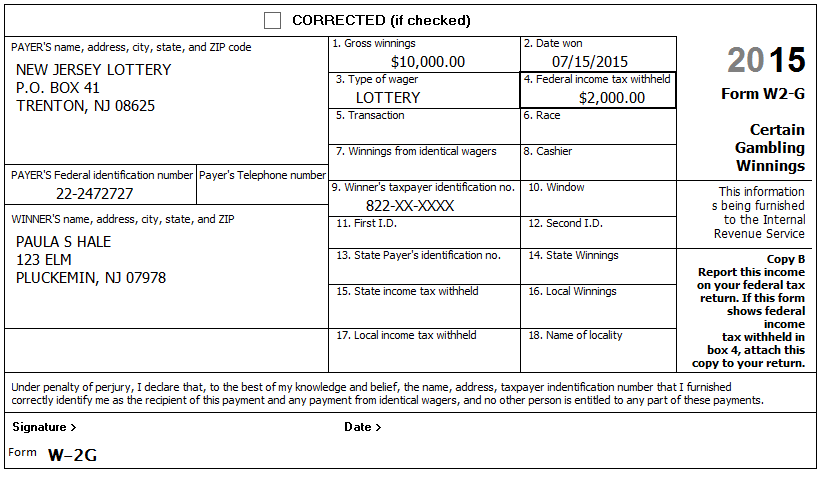 Reference: 4012 D-44Hint: Gambling Losses ($12,000) will be entered in a later Step.NJ: Record on NJ Checklist (NJ Line 23 – Gambling Winnings)Federal Refund: 2,036		NJ Refund Amount: 308Step 13	New Jersey Estimated paymentsThey made the following NJ estimated payments:Step 13a	Schedule A – Taxes You PaidFederal Refund: 2,036		NJ Refund Amount: 308Step 13b	Payments – State Estimated PaymentsFederal Refund: 2,036		NJ Refund Amount: 558Step 14	Notes – Itemized DeductionsCheck: Before beginning this step, Use Compare Deductions to check that Itemized Deductions = 1,245Hint: Some items in the following sub-Steps may not be deductible or may have already been entered – be alert…Annoyance: The Compare Deductions amount does not seem to update until you click Continue enough times to take you from Deductions to Other Taxes, then go back to Deductions.  Keep this in mind if you want to Check the Itemized Deductions value after each sub-step.  (After the Itemized deductions amount is greater than the Standard deduction amount, you can just look at 1040, Line 40.)Step 14a	Notes – Deductions – Medical and DentalMedicare – Part B	$1,385Medicare – Part D	$810Insurance paid by Office of Personnel Management	$2,300Insurance policy from HealthCare.gov	$7,200Doctor co-pays and deductibles	$300Long Term Care (LTC) insurance (Paula)	$1,800Reference: 4012 F-3 to F-8Hint: The appropriate deduction amount for Marketplace (HealthCare.gov) policies can only be calculated after form 8962 has been completed – do NOT enter now – we will do this later.Federal Refund: 2,036		NJ Refund Amount: 588Check: After this step, Itemized Deductions = 2,447Q: If Sch A were available, you would see that Line 1 (Medical and dental expenses) is 6,225.  Why is this amount less than the total of all the medical expenses you entered?Step 14b	Notes – Deductions – Taxes You PaidReal estate tax (Principal residence)	$7,135Real estate tax (Condo in Las Vegas)	$1,865Reference: 4012 F-3 to F-8BP: You must click “Begin Sales Tax Worksheet” and enter State and Number of days (but not percents) even if you do not have any extra sales tax on cars, etc.BP: Do NOT enter any NJ Property Tax recoveries (Homestead Benefit / PTR) at this point.  See the notes on Step 14f for more detail. NJ: Record appropriate Real estate tax on NJ Checklist (Property Tax)Federal Refund: 2,036		NJ Refund Amount: 588Check: After this step, Itemized Deductions = 11,447Step 14c	Notes – Deductions – Mortgage InterestThe Hales received a Form 1098 from Acme Mortgage related to the mortgage on their Principal residence.Interest	$2,135Points	$565PMI	$300The Hales received a second Form 1098 from Acme Mortgage related to their Home Equity Line of Credit on their Las Vegas condo.  The principal amount was $11,000.Interest	$777Reference: 4012 F-3 to F-8Federal Refund: 2,059		NJ Refund Amount: 588Check: After this step, Itemized Deductions = 15,224Step 14d	Notes – Deductions – Gifts to CharityChurch cash donations with church generated listing	$520Contribution to the Chughtai Foundation with canceled check	$80Cash donations to Santa ringing bell outside grocery store (no records)	$22Donation to a political party	$50Reference: 4012 F-3 to F-8Tool: IRS Exempt Organization Search (link on Preparer page)Hint: Use the Exempt Organization Search tool to check if donations to the Chughtai Foundation are tax-exempt.  (Just enter Chughtai in the Name search field.)Hint: If you use the Override option for Cash, then all you need to enter is the total (no names, dates, etc.) – Just be sure to document in the TP’s paper file how you arrived at the total.Federal Refund: 2,149		NJ Refund Amount: 588Check: After this step, Itemized Deductions = 15,824Step 14e	Notes – Deductions – MiscellaneousGambling losses	$12,000Reference: 4012 F-3 to F-8NJ: Record losses on NJ Checklist (NJ Line 23 – Gambling Winnings)Federal Refund: 3,649		NJ Refund Amount: 588Check: After this step, Itemized Deductions = 25,824Step 14f	Notes – Deductions – Homestead Benefit RecoveryThe Hales received a Homestead Benefit of $400 applied to one of their quarterly property tax bills.  The amount is shown on their printed tax bills from the township.  (If they didn’t have evidence of the amount, you could look up the amount online)The Homestead Benefit received in TY2015 is for TY2012.  You do not have a copy of their TY2012 return, but they assure you that their tax situation has been pretty consistent since Stephen retired, i.e. Their Itemized deductions were several thousand dollars greater than the Standard Deduction and their taxable income was similar to this year.Reference: New Jersey Special HandlingTool: NJ Inquiry for Homestead Benefit (link on Preparer page)BP: Be sure that 1) all Income, Adjustments, and Deductions have been entered, 2) The TP is using Itemized deductions rather than the Standard deduction this year before entering NJ Property Tax recovery adjustments on Sch A, and 3) The TP is still using Itemized deductions after the NJ Property Tax recovery adjustments have been made.  See the flowchart in NJ Special handling for more information.BP: Be sure to document the details of your calculation of the final Real Estate Tax amount entered into TSO.NJ: When NJ Property Tax recovery amount is entered on Sch A, it should NOT be included on the NJ Checklist (Adjustments to Line 25)Federal Refund: 3,589		NJ Refund Amount: 588Check: After this step, Itemized Deductions = 25,424Step 15	ACA Health InsuranceStephen had Medicare all year.Paula had a Marketplace (HealthCare.gov) policy all year.Wanda had insurance from her former employer through December 5th of the prior year.  She had COBRA coverage from February 25th to June 30th of the current year.  She had Medicare from September 1st to December 31st of the current year.Wanda did not have a federal filing requirement.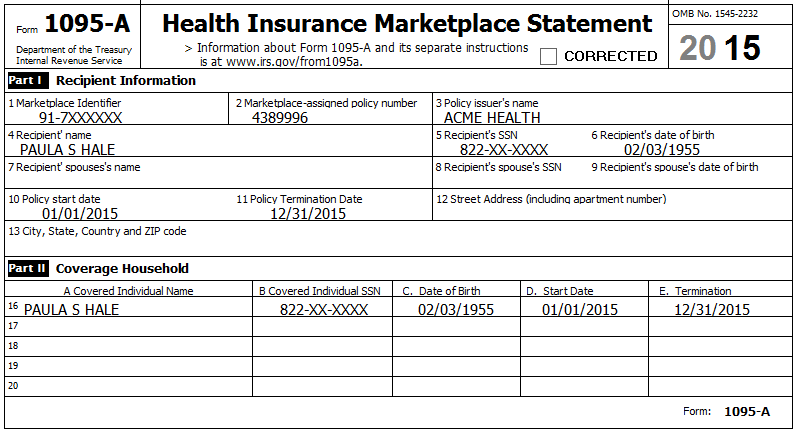 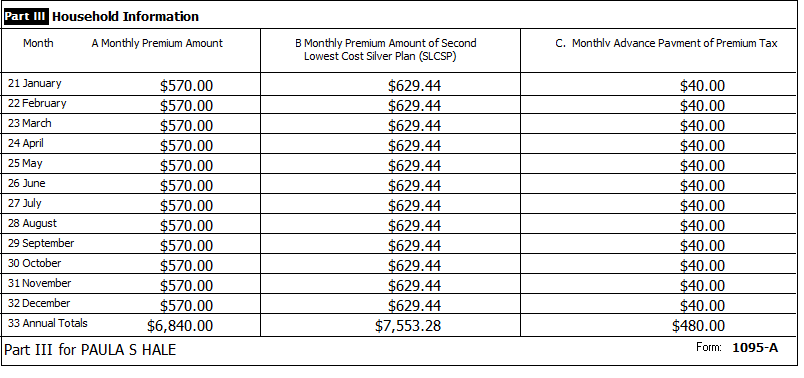 Reference: 4012 ACA TabStep 15a	ACA Health Insurance – Health Insurance SectionHint: Your local ACA expert says that the only exemption Wanda might qualify for during the periods when she did not have insurance is the Short Coverage Gap (Code B).Federal Refund: 3,803		NJ Refund Amount: 588Step 15b	ACA Health Insurance – Add Sch A amountHint: To calculate the correct amount for Sch. A, you need to look at a couple of lines on the 1040 after completing the Health Insurance section in TSO.  Use the following procedure:Calculate the “TY Net Premium” by subtracting the 1095-A, Column C total from the Column A total.  (e.g. 6,840 – 480 = 6,360)Calculate the “Sch A Deduction Amount”:If 1040, Line 46 (Excess advance premium tax credit repayment) has a value, add it to the “TY Net Premium”If 1040, Line 69 (Net premium tax credit) has a value, subtract it from the “TY Net Premium”.  (e.g. 6,360 – 367 = 5,993)Enter the “Sch A Deduction Amount” on the Medical Deductions screen in TSO.BP: Be sure to document the calculation of the amount you end up entering into TSO for your Quality Reviewer and for the TP records.Federal Refund: 4,703		NJ Refund Amount: 689State Section (New Jersey)You have collected information during several Federal Steps on your NJ Checklist – It is now time to enter that information into TSOStep 16a	NJ Checklist – Basic InformationEnter New Jersey State Return – Basic InformationHint: Nothing to do here.Federal Refund: 4,703		NJ Refund Amount: 689Step 16b	NJ Checklist – Income Subject to TaxEnter New Jersey State Return – Income Subject to TaxAnnoyance: You need to click Continue until you get back to the original State Return screen before TSO will recalculate RefundsFederal Refund: 4,703		NJ Refund Amount: 689Step 16c	NJ Checklist – Subtractions from IncomeEnter New Jersey State Return – Subtractions from IncomeHint: Nothing to do here.Federal Refund: 4,703		NJ Refund Amount: 689 Step 16d	NJ Checklist – CreditsEnter New Jersey State Return – CreditsAccording to the postcard from the tax office: – Block=50001, Lot-00002, Qualifier is blank.Annoyance: You need to click Continue until you get back to the original State Return screen before TSO will recalculate RefundsFederal Refund: 4,703		NJ Refund Amount: 788Step 16e	NJ Checklist – TaxEnter New Jersey State Return – TaxStephen and Paula discovered last year that they could buy things online and not pay NJ sales taxes so they did some Christmas shopping and purchased various other items online. When the NJ Use Tax rules were explained to them, they decided they better follow the NJ guidelines for reporting Use Tax on their NJ return because they had no easy way to calculate an exact total of purchases. None of the items cost more than $1,000.Reference: NJ 1040 Instructions or link to Use Tax table on Preparer pageHint: The amount on NJ-1040, Line 28 (New Jersey Gross Income) is $35,694 (Ordinarily, you would need to generate the return PDF to find this number)Annoyance: You need to click Continue until you get back to the original State Return screen before TSO will recalculate RefundsFederal Refund: 4,703		NJ Refund Amount: 724Step 16f	NJ Checklist – PaymentsEnter New Jersey State Return – Basic InformationHint: Nothing to do here.Federal Refund: 4,703		NJ Refund Amount: 724 Step 16g	NJ Checklist – Miscellaneous FormsEnter New Jersey State Return – Miscellaneous FormsThe Hales ask you to create next year’s NJ-1040-ES (Estimated Payment) vouchers for $20 per quarter.Annoyance: You need to click Continue until you get back to the original State Return screen before TSO will recalculate RefundsFederal Refund: 4,703		NJ Refund Amount: 724e-FileCollect any final information necessary…Step 17a	E-File – Return TypeThe Hales have a Federal refund which they want to Direct Deposit (per their Intake Sheet)Hint: Federal Return Type = Direct DepositStep 17b	E-File – Tax Preparation and E-File InformationThe Hale’s email=SandPHale@mail.comStep 17c	E-File – State Return(s)The Hales have a NJ refund which they want to Direct Deposit (per Interview)Hint: NJ Return Type = Direct DepositStep 17d	E-File – Taxpayer Bank Account InformationThe Hales show you a check from the account at Acme Bank where they want their Federal and NJ refunds to be deposited:  RTN#=123456789, Acct#=986532Step 17e	E-File – Third Party Designee InfoHint: Do NOT fill in anything here.Step 17f	E-File – QuestionsStephen is a Veteran from the US Armed ForceHint: Click Save when doneStep 17g	E-File – SubmissionBP: Click “Ready for Review” at the bottom of this screenAcme BrokerageEnd of Year Tax Information StatementTax Year 2015  •  Account 203040506Statement Date: 01-30-2016Page 1 of 42015123 MainP.O. Box 07978-123Pluckemin, NJ 07978PAYER’S Federal ID No: 92-2XXXXXXStephen S. Hale123 ElmPluckemin, NJ 07978RECIPIENT’S ID No: 821-XX-XXXXYour Broker:SERGE BRONSKI888-555-5555sbronski@acme.comYour Broker:SERGE BRONSKI888-555-5555sbronski@acme.comInterest Income – 1099-INT – Reported to IRSInterest Income – 1099-INT – Reported to IRSInterest Income – 1099-INT – Reported to IRS1Interest Income (not included in line 3)124.732Early withdrawal penalty0.003Interest on US Savings Bonds & Treasury obligations506.004Federal Income tax withheld50.005Investment expenses0.006Foreign tax paid0.007Foreign country or US possession8Tax-exempt interest (includes line 9)337.869Specified private activity bond interest (AMT)4.0010Tax-exempt bond CUSIP numbers (see instructions)11State12State ID numbers13State tax withheld0.00FATCA filing requirementNODate1 Interest Income2 Early withdrawal penalty3 Interest on US Savings Bonds4 Federal withholding8 Tax-exempt interestSafe StuffSafe StuffSafe Stuff12-30-2015124.730.00506.0050.000.00New Jersey Muni BondNew Jersey Muni BondNew Jersey Muni Bond12-30-20150.000.000.000.00148.64New York Muni BondNew York Muni BondNew York Muni Bond12-30-20150.000.000.000.00189.22Totals:124.730.00506.0050.60337.86Acme BrokerageEnd of Year Tax Information StatementTax Year 2015  •  Account 203040506Statement Date: 01-30-2016Page 2 of 42015123 MainP.O. Box 07978-123Pluckemin, NJ 07978PAYER’S Federal ID No: 92-2XXXXXXStephen S. Hale123 ElmPluckemin, NJ 07978RECIPIENT’S ID No: 821-XX-XXXXYour Broker:SERGE BRONSKI888-555-5555sbronski@acme.comYour Broker:SERGE BRONSKI888-555-5555sbronski@acme.comDividends and Distributions – 1099-DIV – Reported to IRSDividends and Distributions – 1099-DIV – Reported to IRSDividends and Distributions – 1099-DIV – Reported to IRS1aTotal ordinary dividends (includes line 1b)231.861bQualified dividends125.252aTotal capital gain distributions (includes lines 2b, 2c, 2d)68.752bUnrecaptured Section 1250 gain0.002cSection 1202 gain0.002dCollectibles (28%) gain0.003Nondividend distributions32.444Federal Income tax withheld80.005Investment expenses0.006Foreign tax paid43.757Foreign country or US passion8Cash liquidation distributions0.009Noncash liquidation distributions0.0010Exempt-interest dividends (includes line 11)400.0011Specified private activity bond interest dividends (AMT)22.0012State13State ID number14State tax withheld0.00FATCA filing requirementNODate1a Ordinary dividends1b Qualified dividends2a Capital gains3 Nondiv. Dists.4 Federal w/h6 Foreign tax paid10 Exempt Interest11 Sp. PABBoring Mutual Fund (BMF)Boring Mutual Fund (BMF)Boring Mutual Fund (BMF)12-30-2015231.86125.2568.7532.440.0043.750.000.00Select US Tax-Exempt Fund (SUSTE)Select US Tax-Exempt Fund (SUSTE)Select US Tax-Exempt Fund (SUSTE)12-30-20150.000.000.000.000.000.00200.000.00Select NJ Qualified Fund (SNJQTE)Select NJ Qualified Fund (SNJQTE)Select NJ Qualified Fund (SNJQTE)12-30-20150.000.000.000.000.000.00200.0022.00Totals:231.86125.2568.7532.440.0043.75400.0022.00AreaSUSTESNJQTEAlabama1.3%-  Alaska … Nevada28.2%-  New Hampshire0.5%-  New Jersey10.0%70.0%New Mexico0.7%-  New York … Wisconsin29.1%7.0%Wyoming0.2%-  District of Columbia0.2%1.0%Puerto Rico9.7%2.0%US Possessions20.1%20.0%Total100.0%100.0%Acme BrokerageEnd of Year Tax Information StatementTax Year 2015  •  Account 203040506Statement Date: 01-30-2016Page 3 of 42015123 MainP.O. Box 07978-123Pluckemin, NJ 07978PAYER’S Federal ID No: 92-2XXXXXXStephen S. Hale123 ElmPluckemin, NJ 07978RECIPIENT’S ID No: 821-XX-XXXXYour Broker:SERGE BRONSKI888-555-5555sbronski@acme.comYour Broker:SERGE BRONSKI888-555-5555sbronski@acme.comQuantity1b Date Acquired1c Date Sold1d Proceeds1e Cost or other Basis1f Code1g AdjGain / Loss(-)4 Federal Tax WithheldAcme Corp (ZACO)Acme Corp (ZACO)Acme Corp (ZACO)50.00009-01-199305-10-20153,462.003.181.00281.000.00100.00009-01-199310-20-20157,226.006,362.00864.000.00150.00010,688.009,543.000.001,145.000.00Acme Inc (ZAI)Acme Inc (ZAI)Acme Inc (ZAI)65.000**10-20-20155.663.00**W97.00**0.00Totals16,351.000.00** Information not available** Information not available** Information not availableAcme BrokerageEnd of Year Tax Information StatementTax Year 2015  •  Account 203040506Statement Date: 01-30-2016Page 4 of 42015123 MainP.O. Box 07978-123Pluckemin, NJ 07978PAYER’S Federal ID No: 92-2XXXXXXStephen S. Hale123 ElmPluckemin, NJ 07978RECIPIENT’S ID No: 821-XX-XXXXYour Broker:SERGE BRONSKI888-555-5555sbronski@acme.comYour Broker:SERGE BRONSKI888-555-5555sbronski@acme.comQuantity1b Date Acquired1c Date Sold1d Proceeds1e Cost or other Basis1f Code1g AdjGain / Loss(-)4 Federal Tax WithheldAcme Corp (ZACO)Acme Corp (ZACO)Acme Corp (ZACO)10.00007-02-199901-15-2015350.00340.0010.000.0010.00007-02-199902-15-2015340.00340.000.000.0010.00007-02-200003-15-2015350.00320.0030.000.0010.00007-02-200004-15-2015340.00320.0020.000.0010.00007-02-200005-15-2015350.00320.0030.000.0010.00007-02-200006-15-2015340.00320.0020.000.0010.00007-02-200007-15-2015350.00320.0030.000.0010.00007-02-200008-15-2015340.00320.0020.000.0010.00007-02-200009-15-2015350.00320.0030.000.0010.00007-02-200010-15-2015340.00320.0020.000.0010.00007-02-200011-15-2015350.00320.0030.000.0010.00007-02-200012-15-2015340.00320.0020.000.00120.0004,140.003,880.000.00260.000.00Acme Inc (ZAI)Acme Inc (ZAI)Acme Inc (ZAI)30.00007-02-200403-15-2015330.00300.0030.000.0030.00007-02-200406-15-2015330.00300.0030.000.0030.00007-02-200509-15-2015330.00340.00-10.000.0030.00007-02-200512-15-2015330.00340.00-10.000.00120.0001.320.001,280.000.0040.000.00Acme Ltd (ZALTD)Acme Ltd (ZALTD)Acme Ltd (ZALTD)30.00007-02-200403-15-20153,210.00700.002,510.000.0030.00007-02-200406-15-20153,220.00700.002,520.000.0030.00007-02-200509-15-20153,230.00720.002,510.000.0030.00007-02-200512-15-20153,240.00720.002,520.000.00120.00012,900.002,840.000.0010,060.000.00Totals18,360.008,000.000.0010,360.000.00Tax YearTY2014TY2015TY2015TY2015TY2015Date01-03-201504-14-201506-15-201509-11-201512-28-2015Amount$50.00$60.00$60.00$60.00$70.00